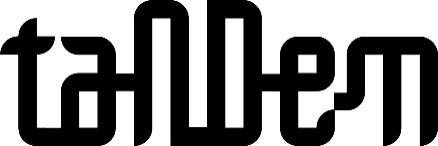 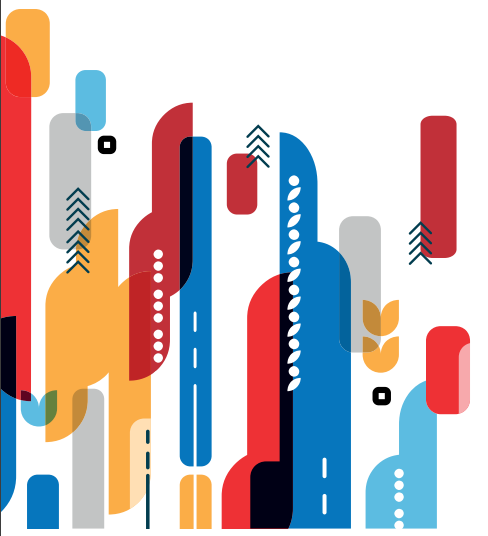 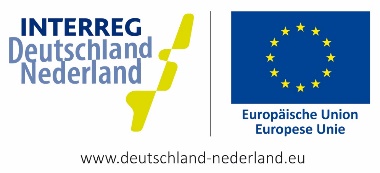 		Formular Projektantrag 2020Antrag für die Förderung eines Kunst- und Kulturprojektes im Rahmen des INTERREG V A – Projektes "Kunstverbinding - Kunstverbindung"ACHTUNG: BITTE DEN ANTRAG ÜBER DIESEN LINK EINREICHEN (ab 03.02. bis zum 31.03.2020): https://forms.gle/NbTwcje15YxurkKD6TIPP: BEREITE DEN ANTRAG IN DIESER DATEI VOR. DAS ONLINE FORMULAR KANN ZWISCHENDURCH NICHT GESPEICHERT WERDEN. 
1.	Projekt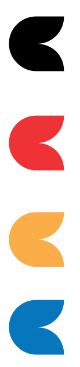 1.2	Projektbeschreibung (zweisprachig!)					(max. 500 Wörter)1.3	Beabsichtigte Ziele							(max. 150 Wörter)1.4	Bezug des Projekts zum Jahresthema „Paradies“			(max. 250 Wörter)
1.5	Beabsichtigte Zielgruppe(n)						(max. 150 Wörter)1.6	Wie sieht die Zusammenarbeit im Tandem aus?				(max. 150 Wörter)2.	Planung und Veranstaltungsort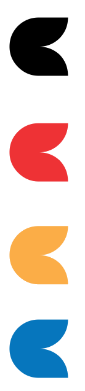 2.1 
2.2In welchem Teilgebiet der EUREGIO ist die Aufführung / Präsentation (geplant)?O	Münsterland										
O	Osnabrücker Land
O	Grafschaft Bentheim									
O	Emsland
O	Twente									
O	Achterhoek
O	Noordoost Overijssel	
O	Sonstiges, …
O	noch nicht bekannt

Ist die Präsentation Teil einer bestehenden (anderen) Veranstaltung? 
O	Ja							
O	Nein	 

Wenn ja, welcher? 								(max. 150 Wörter)2.3 	Wie werden die Einwohner des EUREGIO-Gebietes mit einbezogen? 	 (max. 150 Wörter)
2.4 	Geplante Publizitäts-und PR-Maßnahmen				(max. 350 Wörter)
3.	Antragsteller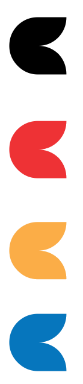 Organisationsform	O 	Als Privatperson 						           (z.B. Laie, freier Künstler)O 	Öffentlich-rechtlich					              (z.B. Gemeinde, Zweckverband)O	Privatrechtlich ohne Gewinnorientierung				        (z.B. e.V., Stiftung)O	Privatrechtlich mit Gewinnorientierung		                      (z.B. Unternehmen, Selbstständig)Organisationsform	O 	Als Privatperson 						          (z.B. Laie, freier Künstler)
O	Öffentlich-rechtlich					              (z.B. Gemeinde, Zweckverband)O	Privatrechtlich ohne Gewinnorientierung				        (z.B. e.V., Stiftung)O	Privatrechtlich mit Gewinnorientierung		                      (z.B. Unternehmen, Selbstständig)
4.	Kostenplan * Im Kostenplan muss der Betrag der zu zahlenden Umsatzsteuer berücksichtigt werden. Sie sind selbst für eventuelle Steuerzahlungen verantwortlich. Falls Einnahmen erwartet werden, bitte kurz erläutern: 5.	Portfolio (kurz)
z.B. Künstlerischer Lebenslauf, Referenzen 
1) Deutsche Partner
2) Niederländische Partner6.	ErklärungenDie Antragssteller erklären:6.1.	die Richtigkeit und Vollständigkeit der Angaben zu diesem Antrag.6.2.	, dass eine Förderung desselben Projektes nach anderen öffentlichen Programmen nicht beantragt wurde, noch den Antragstellern eine solche Förderung bewilligt worden ist. Über künftige Antragstellungen und Gewährungen ist die EUREGIO vorab bzw. umgehend zu informieren6.3.	, dass sie ihre Zahlungen nicht eingestellt haben, nicht überschuldet sind und kein Insolvenzverfahren über ihr Vermögen unmittelbar bevorsteht, beantragt oder eröffnet wurde.6.4.	, dass dieser Antrag nur bearbeitet werden kann, wenn das Antragsformular vollständig und nachvollziehbar ausgefüllt ist. Der Antrag kann im Nachhinein nicht mehr angepasst werden. Die Bereitstellung der Fördermittel wird vertraglich zwischen der EUREGIO und den Antragstellern geregelt.6.5.	, dass der Förderbeitrag ganz oder teilweise mit Wirkung auch für die Vergangenheit zurückgefordert werden kann, sofern dieser durch unrichtige oder unvollständige Angaben erwirkt worden ist oder die durch den Antrag und die Bereitstellung eines Förderbeitrages vereinbarten Bedingungen und/oder Auflagen nicht erfüllt werden. Der Erstattungsanspruch ist mit 5 Prozentpunkten über dem jeweiligen Leitzins der EZB jährlich zu verzinsen.6.6.	, dass alle in diesem Antrag enthaltenen Daten von den am Verfahren Beteiligten verarbeitet, zum Zwecke der ordnungsgemäßen Antragsbearbeitung ohne zeitliche Begrenzung gespeichert und - soweit es zur rechtmäßigen Aufgabenerfüllung im Rahmen der gegenseitigen Geschäfts- und Vertragsverbindungen zwischen den Beteiligten erforderlich ist  - zwischen diesen gegenseitig übermittelt werden. Beteiligt sind: das Wirtschaftsministerium des Landes NRW, das Niedersächsische Ministerium für Bundes- und Europaangelegenheiten, die Provinzen Overijssel und Gelderland und die EUREGIO sowie die von diesen Instanzen beauftragten Stellen. Die Beteiligten sind befugt, die anonymisierten Daten zu statistischen Zwecken auszuwerten und zu speichern. Mit elektronischer Einreichung dieses Antrags erteilen die Antragsteller hierzu ihre Einwilligung gemäß § 4 Abs. 2 Bundesdatenschutzgesetz.6.7.	, dass im Zuge der Veröffentlichung des INTERREG V A - Projektes „Kunstverbinding - Kunstverbindung“ ihre (Organisations-)Namen mit aufgeführt werden.                    6.8.	, dass ein Rechtsanspruch auf Förderung nicht besteht.6.9.	, dass zur Gewährung eines Förderbeitrages für ein Kunst- und Kulturprojekt eine vertragliche Vereinbarung zwischen der EUREGIO und den Antragstellern geschlossen wird. Den hierfür vorliegenden Vertragstext erkennen sie an.6.10	Auf diese Vereinbarung und alle weiteren Regelungen die aus dieser Vereinbarung hervorgehen, ist ausschließlich deutsches Recht anwendbar. Gerichtsstand ist Gronau.Projektname1.1  Kunstform(en), max. 2       (z.B.. Theater, Musik,                 Bildende Kunst,                         Fotografie, Film        Literatur, usw.)Übersetzung:ProjektstartTag der ersten offiziellen Präsentation (Eröffnung) oder PräsentationszeitraumVeranstaltungsort:
3.1   Kontaktdaten der deutschen Partner
3.1   Kontaktdaten der deutschen PartnerVor- und NachnameStraßePLZ und OrtLandE-MailTelefon3.2   Kontaktdaten der niederländischen Partner3.2   Kontaktdaten der niederländischen PartnerVor- und NachnameStraßePLZ und OrtLandE-MailTelefonKostenartKosten in €z.B. Honorarz.B. Sachkostenz.B. sonstige Kosten*GesamtkostenAbzüglich EinnahmenGesamt